Exercise 1: Look and circle (Nhìn tranh và khoanh tròn từ đúng)Exercise 2:  or  ( Đọc từ và viết dấu  hoặc  vào hình tương ứng)Exercise 3: Odd one out (Tìm 1 từ khác loại trong mỗi câu)Exercise 4: Find out “boy, girl, teacher, book, crayon, and puppet” (Tìm trong bảng theo hàng dọc hoặc hàng ngang các từ “boy, girl, teacher, book, crayon, puppet” và khoanh tròn các từ đã tìm được)Exercise 5: Look and circle (Nhìn tranh và khoanh tròn từ đúng)Exercise 6: Look and match (Nhìn tranh và nối với từ thích hợp)Exercise 7: Look and write u, e, a, o, i (Nhìn và viết các con chữ cái u, e, a, o, i vào chỗ trống thích hợp)Exercise 8: Look and write (Nhìn và viết các con chữ cái thành từ đúng)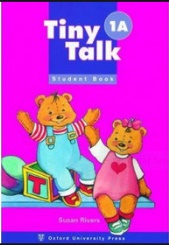 book/ crayon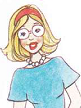 boy / teacher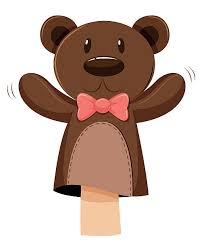 puppet / book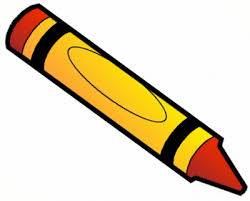 puppet / crayon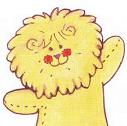 girl / puppet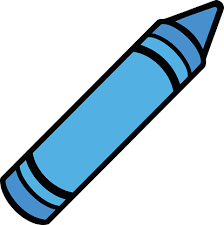 crayon / bookbook / crayon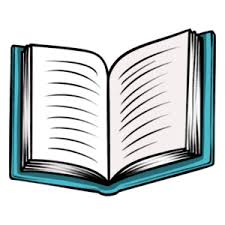 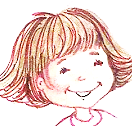 teacher / girlboy / girl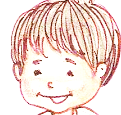 boy / puppetbook / crayonpuppet / crayonbookcrayonpuppet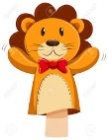 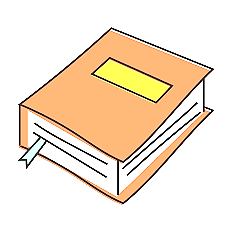 teacher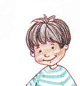 girl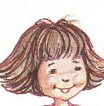 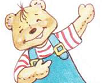 boy1A. boyB. puppetC. girl2A. bookB. crayonC. boy3A. crayonB. girlC. teacher4A. puppetB. BennyC. Miss Dolly5A. teacherB. bookC. puppetPTEACHERGUGWDRTAPIPICRAETURPRRDYPEPLELAVOPPPBTOYBNUPEOBOOKBPUTOOKNBOKPKKYCRAYONIBUARBOOKTOYYMVZBJMY  A. a book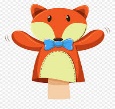 B. a puppetA. a girlB. a boyA. a crayon  B. a book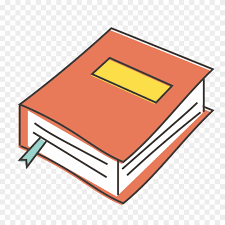 A. a book  B. a teacher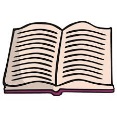 book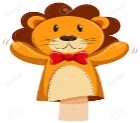 crayon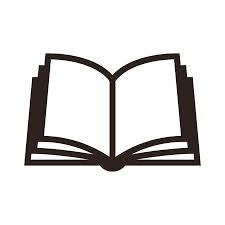 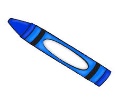 puppet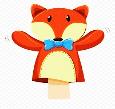 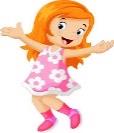 puppet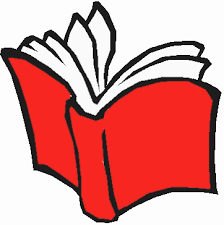 book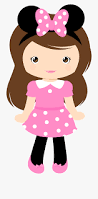 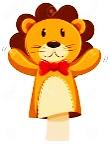 girl1. cr__yon3. bo__k5. p__ppet7. cray__n2. b__ok4. pupp__t6. te__acher8. g__rlo o b k   > _____________t e c h a e r  > _____________p p p e u t  > ___________o b o k > ________________c o n r y a  > ___________o n c r a y > _____________e u p t p p > ____________r c o n y a > _____________